Muster-Gefährdungsbeurteilung Chemieunterricht an WaldorfschulenKlassenstufe: 		10. KlasseTitel des Versuchs: 	Titration (5.11)Literatur:			Lehrbuch der phänomenologischen Chemie, Band 2, Seite 110Gefahrenstufe                  	Versuchstyp   Lehrer             SchülerGefahrstoffe (Ausgangsstoffe, mögliche Zwischenprodukte, Endprodukte)Andere Stoffe:Beschreibung der DurchführungIn ein Becherglas werden 10 ml einer verdünnten Natronlauge unbekannter Konzentration gegeben und auf etwa 100ml aufgefüllt. Dazu werden einige Tropfen Universalindikatorlösung beigegeben.  Die Bürette wird mit der 0,1 m Salzsäure gefüllt. Der Inhalt des Becherglases wird mit Hilfe eines Magnetrührers gerührt. Vorsichtig lässt man die Salzsäure nun zu tropfen, bis der Neutralpunkt gerade erreicht ist. Das Volumen der verbrauchten Salzsäure wird abgelesen. Ergänzende HinweiseKeine.EntsorgungshinweiseLösungen neutralisieren und über das Abwasser entsorgen.Mögliche Gefahren (auch durch Geräte)Sicherheitsmaßnahmen (gem. TRGS 500)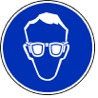 				      Schutzbrille tragen      Ersatzstoffprüfung (gem. TRGS 600)Durchgeführt. AnmerkungenH225			Flüssigkeit und Dampf leicht entzündbar.H290			Kann gegenüber Metallen korrosiv sein.H314			Verursacht schwere Verätzungen der Haut und schwere Augenschäden.P210			Von Hitze, heißen Oberflächen, Funken, offenen Flammen sowie anderen Zündquellenarten fernhalten.P233			Behälter dicht verschlossen halten.P234			Nur im Originalbehälter aufbewahren.P280			Schutzhandschuhe / Schutzkleidung / Augenschutz  tragen.P301+330+331		Bei Verschlucken: Mund ausspülen. Kein Erbrechen herbeiführen.P305+351+338		Bei Kontakt mit den Augen: Einige Minuten lang behutsam mit Wasser spülen. Vorhandene 				Kontaktlinsen nach Möglichkeit entfernen. Weiter spülen.P309+310		Bei Exposition oder Unwohlsein: Sofort Giftinformationszentrum oder Arzt anrufen.P370+378a		Bei Brand: Wasser zum Löschen verwenden.P390			Ausgetretene Mengen zur Vermeidung von Materialschäden aufnehmen.P403+235		An einem gut belüfteten Ort aufbewahren. Kühl halten.Schule:Datum:				Lehrperson:					Unterschrift:Schulstempel:© Ulrich Wunderlin / Atelierschule Zürich / Erstelldatum: 12.10.2015______________________________________________________________________________NameSignalwortPiktogrammeH-SätzeEUH-SätzeP-SätzeAGW in mg m-3Natronlaugec = ? mol∙l-1Gefahr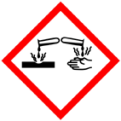 H290 H314---P280 P301+330+331 P305+351+338 P309+310 ---Salzsäurec = 1 mol∙l-1AchtungH290---P234 P280 P305+351+338 P390---Universalindikator(flüssig, ethanolisch)Gefahr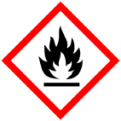 H225---P210 P233 P370+378a P403+235---Demineralisiertes WasserGefahrenJaNeinSonstige Gefahren und HinweiseDurch EinatmenXDurch HautkontaktXBrandgefahrXExplosionsgefahrXDurch AugenkontaktX